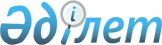 Риддер қалалық мәслихатының 2023 жылғы 26 желтоқсандағы № 11/5-VIII "2024-2026 жылдарға арналған Риддер қаласының бюджеті туралы" шешіміне өзгерістер енгізу туралыШығыс Қазақстан облысы Риддер қалалық мәслихатының 2024 жылғы 17 шілдедегі № 17/2-VIII шешімі
      ЗҚАИ-ның ескертпесі!
      Осы шешімнің қолданысқа енгізілу тәртібін 2-тармақтан қараңыз.
      Риддер қалалық мәслихаты ШЕШІМ ҚАБЫЛДАДЫ:
      1. Риддер қалалық мәслихатының 2023 жылғы 26 желтоқсандағы № 11/5-VIII "2024-2026 жылдарға арналған Риддер қаласының бюджеті туралы" шешіміне келесі өзгерістер енгізілсін:
      1-тармақ жаңа редакцияда жазылсын:
      "1. Риддер қаласының 2024-2026 жылдарға арналған бюджеті тиісінше 1, 2 және 3-қосымшаларға сәйкес, соның ішінде 2024 жылға келесі көлемдерде бекітілсін:
      1) кірістер – 11762165,1 мың теңге, соның ішінде:
      салықтық түсімдер – 9594194,0 мың теңге;
      салықтық емес түсімдер – 46501,0 мың теңге;
      негізгі капиталды сатудан түсетін түсімдер – 68000,0 мың теңге;
      трансферттер түсімі – 2053470,1 мың теңге;
      2) шығындар – 12019313,5 мың теңге;
      3) таза бюджеттік кредиттеу – -39839,0 мың теңге, соның ішінде:
      бюджеттік кредиттер – 0,0 мың теңге;
      бюджеттік кредиттерді өтеу – 39839,0 мың теңге;
      4) қаржы активтерімен операциялар бойынша сальдо – 0,0 мың теңге;
      қаржы активтерін сатып алу – 0,0 мың теңге;
      мемлекеттің қаржы активтерін сатудан түсетін түсімдер – 0,0 мың теңге;
      5) бюджет тапшылығы (профициті) – -217309,4 мың теңге;
      6) бюджет тапшылығын қаржыландыру (профицитін пайдалану) – 217309,4 мың теңге;
      қарыздар түсімі – 0,0 мың теңге;
      қарыздарды өтеу – 82633,0 мың теңге;
      бюджет қаражатының пайдаланылатын қалдықтары – 299942,4 мың теңге.";
      3-тармақ жаңа редакцияда жазылсын:
      "3. 2024 жылға арналған қалалық бюджетте заңнаманың өзгеруіне байланысты жоғары тұрған бюджеттің шығындарын өтеуге төмен тұрған бюджеттен берілетін трансферттер 5430103,0 мың теңге мөлшерінде көзделсін.";
      5-тармақ жаңа редакцияда жазылсын:
      "5. 2024 жылға арналған қалалық бюджетте облыстық бюджеттен ағымдағы нысаналы трансферттер 1122547,1 мың теңге мөлшерінде көзделсін.";
      1-қосымша осы шешімге қосымшаға сәйкес жаңа редакцияда жазылсын.
      2. Осы шешім 2024 жылғы 1 қаңтардан бастап қолданысқа енгізіледі. 2024 жылға арналған Риддер қаласының бюджеті
					© 2012. Қазақстан Республикасы Әділет министрлігінің «Қазақстан Республикасының Заңнама және құқықтық ақпарат институты» ШЖҚ РМК
				
      Риддер қалалық мәслихатының төрағасы 

Е. Нужных
Риддер қалалық мәслихатының 
2024 жылғы 17 шілдедегі 
№17/2-VIII шешіміне 
қосымшаРиддер қалалық мәслихатының 
2023 жылғы 26 желтоқсандағы 
№ 11/5-VIII шешіміне 
1 қосымша
Санаты
Санаты
Санаты
Санаты
Санаты
Барлығы кірістер (мың теңге)
Сыныбы
Сыныбы
Сыныбы
Сыныбы
Барлығы кірістер (мың теңге)
Кіші сыныбы
Кіші сыныбы
Кіші сыныбы
Барлығы кірістер (мың теңге)
Ерекшелігі
Ерекшелігі
Барлығы кірістер (мың теңге)
Атауы
Барлығы кірістер (мың теңге)
1
2
3
4
5
6
I. Кірістер
11 762 165,1
1
Салықтық түсімдер
9 594 194,0
01
Табыс салығы
5 372 164,0
1
Корпоративтік табыс салығы
1 656 564,0
2
Жеке табыс салығы
3 715 600,0
03
Әлеуметтік салық
2 228 000,0
1
Әлеуметтік салық
2 228 000,0
04
Меншікке салынатын салықтар
1 749 860,0
1
Мүлікке салынатын салықтар
1 128 360,0
3
Жер салығы
218 000,0
4
Көлік құралдарына салынатын салық
401 000,0
5
Бірыңғай жер салығы
2 500,0
05
Тауарларға, жұмыстарға және көрсетілетін қызметтерге салынатын iшкi салықтар
138 170,0
2
Акциздер 
7 670,0
3
Табиғи және басқа да ресурстарды пайдаланғаны үшін түсетін түсімдер
51 600,0
4
Кәсіпкерлік және кәсіби қызметті жүргізгені үшін алынатын алымдар
78 900,0
08
Заңдық маңызы бар әрекеттерді жасағаны және (немесе) оған уәкілеттігі бар мемлекеттік органдар немесе лауазымды адамдар құжаттар бергені үшін алынатын міндетті төлемдер
106 000,0
1
Мемлекеттік баж
106 000,0
2
Салықтық емес түсімдер
46 501,0
01
Мемлекеттік меншіктен түсетін кірістер
41 501,0
5
Мемлекет меншігіндегі мүлікті жалға беруден түсетін кірістер
21 160,0
7
Мемлекеттік бюджеттен берілген кредиттер бойынша сыйақылар
240,0
9
Мемлекет меншігінен түсетін басқа да кірістер
20 101,0
06
Басқа да салықтық емес түсімдер
5 000,0
1
Басқа да салықтық емес түсімдер
5 000,0
3
Негізгі капиталды сатудан түсетін түсімдер
68 000,0
01
Мемлекеттік мекемелерге бекітілген мемлекеттік мүлікті сату
20 000,0
1
Мемлекеттік мекемелерге бекітілген мемлекеттік мүлікті сату
20 000,0
03
Жерді және материалдық емес активтерді сату
48 000,0
1
Жерді сату
35 000,0
2
Материалдық емес активтердi сату
13 000,0
4
Трансферттердің түсімдері
2 053 470,1
02
Мемлекеттік басқарудың жоғары тұрған органдарынан түсетін трансферттер
2 053 470,1
2
Облыстық бюджеттен түсетін трансферттер
2 053 470,1
Функционалдық топ
Функционалдық топ
Функционалдық топ
Функционалдық топ
Функционалдық топ
Барлығы шығындар (мың теңге)
Кіші функция
Кіші функция
Кіші функция
Кіші функция
Барлығы шығындар (мың теңге)
Бюджеттік бағдарламалардың әкімшісі
Бюджеттік бағдарламалардың әкімшісі
Бюджеттік бағдарламалардың әкімшісі
Барлығы шығындар (мың теңге)
Бағдарлама
Бағдарлама
Барлығы шығындар (мың теңге)
Атауы
Барлығы шығындар (мың теңге)
1
2
3
4
5
6
II. Шығындар
12 019 313,5
01
Жалпы сипаттағы мемлекеттік көрсетілетін қызметтер
532 514,0
1
Мемлекеттік басқарудың жалпы функцияларын орындайтын өкілді, атқарушы және басқа органдар
351 562,0
112
Аудан (облыстық маңызы бар қала) мәслихатының аппараты
47 028,0
001
Аудан (облыстық маңызы бар қала) мәслихатының қызметін қамтамасыз ету жөніндегі қызметтер
46 628,0
003
Мемлекеттік органның күрделі шығыстары
400,0
122
Аудан (облыстық маңызы бар қала) әкімінің аппараты
304 534,0
001
Аудан (облыстық маңызы бар қала) әкімінің қызметін қамтамасыз ету жөніндегі қызметтер
250 793,0
003
Мемлекеттік органның күрделі шығыстары
53 741,0
2
Қаржылық қызмет
4 902,0
459
Ауданның (облыстық маңызы бар қаланың) экономика және қаржы бөлімі
4 902,0
003
Салық салу мақсатында мүлікті бағалауды жүргізу
4 372,0
010
Жекешелендіру, коммуналдық меншікті басқару, жекешелендіруден кейінгі қызмет және осыған байланысты дауларды реттеу 
530,0
9
Жалпы сипаттағы өзге де мемлекеттік қызметтер
176 050,0
458
Ауданның (облыстық маңызы бар қаланың) тұрғын үй-коммуналдық шаруашылығы, жолаушылар көлігі және автомобиль жолдары бөлімі
67 115,0
001
Жергілікті деңгейде тұрғын үй-коммуналдық шаруашылығы, жолаушылар көлігі және автомобиль жолдары саласындағы мемлекеттік саясатты іске асыру жөніндегі қызметтер
67 115,0
459
Ауданның (облыстық маңызы бар қаланың) экономика және қаржы бөлімі
78 002,0
001
Ауданның (облыстық маңызы бар қаланың) экономикалық саясатын қалыптастыру мен дамыту, мемлекеттік жоспарлау, бюджеттік атқару және коммуналдық меншігін басқару саласындағы мемлекеттік саясатты іске асыру жөніндегі қызметтер
76 549,0
015
Мемлекеттік органның күрделі шығыстары
1 453,0
482
Ауданның (облыстық маңызы бар қаланың) кәсіпкерлік және туризм бөлімі
30 933,0
001
Жергілікті деңгейде кәсіпкерлікті және туризмді дамыту саласындағы мемлекеттік саясатты іске асыру жөніндегі қызметтер
29 923,0
003
Мемлекеттік органның күрделі шығыстары
1 010,0
02
Қорғаныс
30 669,0
1
Әскери мұқтаждар
27 227,0
122
Аудан (облыстық маңызы бар қала) әкімінің аппараты
27 227,0
005
Жалпыға бірдей әскери міндетті атқару шеңберіндегі іс-шаралар
27 227,0
2
Төтенше жағдайлар жөніндегі жұмыстарды ұйымдастыру
3 442,0
122
Аудан (облыстық маңызы бар қала) әкімінің аппараты
3 442,0
006
Аудан (облыстық маңызы бар қала) ауқымындағы төтенше жағдайлардың алдын алу және оларды жою
3 442,0
03
Қоғамдық тәртіп, қауіпсіздік, құқықтық, сот, қылмыстық – атқару қызметі
51 815,0
9
Қоғамдық тәртіп және қауіпсіздік саласындағы басқа да қызметтер
51 815,0
458
Ауданның (облыстық маңызы бар қаланың) тұрғын үй-коммуналдық шаруашылығы, жолаушылар көлігі және автомобиль жолдары бөлімі
51 815,0
021
Елді мекендерде жол қозғалысы қауіпсіздігін қамтамасыз ету
51 815,0
06
Әлеуметтiк көмек және әлеуметтiк қамсыздандыру
770 873,0
1
Әлеуметтік қамсыздандыру
87 369,0
451
Ауданның (облыстық маңызы бар қаланың) жұмыспен қамту және әлеуметтік бағдарламалар бөлімі
87 369,0
005
Мемлекеттік атаулы әлеуметтік көмек 
86 829,0
057
Атаулы мемлекеттік әлеуметтік көмек алушылар болып табылатын жеке тұлғаларды телевизиялық абоненттiк жалғамалармен қамтамасыз ету
540,0
2
Әлеуметтік көмек
352 149,0
451
Ауданның (облыстық маңызы бар қаланың) жұмыспен қамту және әлеуметтік бағдарламалар бөлімі
352 149,0
004
Ауылдық жерлерде тұратын денсаулық сақтау, білім беру, әлеуметтік қамтамасыз ету, мәдениет, спорт және ветеринар мамандарына отын сатып алуға Қазақстан Республикасының заңнамасына сәйкес әлеуметтік көмек көрсету
423,0
006
Тұрғын үйге көмек көрсету
7 495,0
007
Жергілікті өкілетті органдардың шешімі бойынша мұқтаж азаматтардың жекелеген топтарына әлеуметтік көмек
99 699,0
010
Үйден тәрбиеленіп оқытылатын мүгедектігі бар балаларды материалдық қамтамасыз ету
9 968,0
014
Мұқтаж азаматтарға үйде әлеуметтiк көмек көрсету
118 555,0
017
Мүгедектігі бар адамды абилитациялаудың және оңалтудың жеке бағдарламасына сәйкес мұқтаж мүгедектігі бар адамдарды протездік-ортопедиялық көмекпен, сурдотехникалық және тифлотехникалық құралдармен, мiндеттi гигиеналық құралдармен, арнаулы жүріп-тұру құралдарымен қамтамасыз ету, сондай-ақ санаторий-курорттық емдеу,жеке көмекшінің және ымдау тілі маманының қызметтерімен қамтамасыз ету
116 009,0
9
Әлеуметтік көмек және әлеуметтік қамтамасыз ету салаларындағы өзге де қызметтер
331 355,0
451
Ауданның (облыстық маңызы бар қаланың) жұмыспен қамту және әлеуметтік бағдарламалар бөлімі
331 355,0
001
Жергілікті деңгейде халық үшін әлеуметтік бағдарламаларды жұмыспен қамтуды қамтамасыз етуді іске асыру саласындағы мемлекеттік саясатты іске асыру жөніндегі қызметтер
52 507,0
011
Жәрдемақыларды және басқа да әлеуметтік төлемдерді есептеу, төлеу мен жеткізу бойынша қызметтерге ақы төлеу
608,0
050
Қазақстан Республикасында мүгедектігі бар адамдардың құқықтарын қамтамасыз етуге және өмір сүру сапасын жақсарту
239 373,0
054
Үкіметтік емес ұйымдарда мемлекеттік әлеуметтік тапсырысты орналастыру
34 164,0
094
Әлеуметтік көмек ретінде тұрғын үй сертификаттарын беру 
4 703,0
07
Тұрғын үй-коммуналдық шаруашылық
2 167 702,1
1
Тұрғын үй шаруашылығы
496 132,0
458
Ауданның (облыстық маңызы бар қаланың) тұрғын үй-коммуналдық шаруашылығы, жолаушылар көлігі және автомобиль жолдары бөлімі
488 347,0
004
Азаматтардың жекелегенсанаттарын тұрғын үймен қамтамасыз ету
482 808,0
031
Кондоминиум объектісіне техникалық паспорттар дайындау
5 539,0
059
Елді мекенге бірыңғай сәулеттік келбет беруге бағытталған, көппәтерлі тұрғын үйлердің қасбеттерін, шатырларын ағымдағы немесе күрделі жөндеу
0,0
466
Ауданның (облыстық маңызы бар қаланың) сәулет, қала құрылысы және құрылыс бөлімі
7 785,0
003
Коммуналдық тұрғын үй қорының тұрғын үйін жобалау және (немесе) салу, реконструкциялау 
6 785,0
004
Инженерлік-коммуникациялық инфрақұрылымды жобалау, дамыту және (немесе) жайластыру
1 000,0
2
Коммуналдық шаруашылық
958 839,1
458
Ауданның (облыстық маңызы бар қаланың) тұрғын үй-коммуналдық шаруашылығы, жолаушылар көлігі және автомобиль жолдары бөлімі
770 069,1
026
Ауданның (облыстық маңызы бар қаланың) коммуналдық меншігіндегі жылу жүйелерін қолдануды ұйымдастыру
770 069,1
466
Ауданның (облыстық маңызы бар қаланың) сәулет, қала құрылысы және құрылыс бөлімі
188 770,0
006
Сумен жабдықтау және су бұру жүйесін дамыту
188 770,0
058
Елді мекендердегі сумен жабдықтау және су бұру жүйелерін дамыту
0,0
3
Елді-мекендерді көркейту
712 731,0
458
Ауданның (облыстық маңызы бар қаланың) тұрғын үй-коммуналдық шаруашылығы, жолаушылар көлігі және автомобиль жолдары бөлімі
712 731,0
015
Елдi мекендердегі көшелерді жарықтандыру
264 696,0
016
Елді мекендердің санитариясын қамтамасыз ету
117 587,0
017
Жерлеу орындарын ұстау және туыстары жоқ адамдарды жерлеу
1 306,0
018
Елді мекендерді абаттандыру және көгалдандыру
329 142,0
08
Мәдениет, спорт, туризм және ақпараттық кеңістік
608 845,0
1
Мәдениет саласындағы қызмет
217 723,0
819
Ауданның (облыстық маңызы бар қаланың) ішкі саясат, мәдениет, тілдерді дамыту және спорт бөлімі
217 723,0
009
Мәдени-демалыс жұмысын қолдау
217 723,0
2
Спорт
122 787,0
466
Ауданның (облыстық маңызы бар қаланың) сәулет, қала құрылысы және құрылыс бөлімі
59 000,0
008
Cпорт объектілерін дамыту
59 000,0
819
Ауданның (облыстық маңызы бар қаланың) ішкі саясат, мәдениет, тілдерді дамыту және спорт бөлімі
63 787,0
014
Аудандық (облыстық маңызы бар қалалық) деңгейде спорттық жарыстар өткiзу
9 698,0
015
Әртүрлi спорт түрлерi бойынша аудан (облыстық маңызы бар қала) құрама командаларының мүшелерiн дайындау және олардың облыстық спорт жарыстарына қатысуы
54 089,0
3
Ақпараттық кеңістік
179 357,0
819
Ауданның (облыстық маңызы бар қаланың) ішкі саясат, мәдениет, тілдерді дамыту және спорт бөлімі
179 357,0
005
Мемлекеттік ақпараттық саясат жүргізу жөніндегі қызметтер
28 609,0
007
Аудандық (қалалық) кiтапханалардың жұмыс iстеуi
128 257,0
008
Мемлекеттiк тiлдi және Қазақстан халқының басқа да тiлдерін дамыту
22 491,0
9
Мәдениет, спорт, туризм және ақпараттық кеңістікті ұйымдастыру жөніндегі өзге де қызметтер
88 978,0
819
Ауданның (облыстық маңызы бар қаланың) ішкі саясат, мәдениет, тілдерді дамыту және спорт бөлімі
88 978,0
001
Ақпаратты, мемлекеттілікті нығайту және азаматтардың әлеуметтік сенімділігін қалыптастыру саласында жергілікті деңгейде мемлекеттік саясатты іске асыру жөніндегі қызметтер
48 526,0
003
Мемлекеттік органның күрделі шығыстары
1 447,0
004
Жастар саясаты саласында іс-шараларды іске асыру
31 154,0
032
Ведомстволық бағыныстағы мемлекеттік мекемелер мен ұйымдардың күрделі шығыстары
7 851,0
10
Ауыл, су, орман, балық шаруашылығы, ерекше қорғалатын табиғи аумақтар, қоршаған ортаны және жануарлар дүниесін қорғау, жер қатынастары
52 906,0
1
Ауыл шаруашылығы
52 906,0
498
Ауданның (облыстық маңызы бар қаланың) жер қатынастары және ауыл шаруашылығы бөлімі
52 906,0
001
Жергілікті деңгейде жер қатынастары және ауыл шаруашылығы саласындағы мемлекеттік саясатты іске асыру жөніндегі қызметтер
43 442,0
003
Мемлекеттік органның күрделі шығыстары
9 464,0
11
Өнеркәсіп, сәулет, қала құрылысы және құрылыс қызметі
160 970,0
2
Сәулет, қала құрылысы және құрылыс қызметі
160 970,0
466
Ауданның (облыстық маңызы бар қаланың) сәулет, қала құрылысы және құрылыс бөлімі
160 970,0
001
Құрылыс, облыс қалаларының, аудандарының және елді мекендерінің сәулеттік бейнесін жақсарту саласындағы мемлекеттік саясатты іске асыру және ауданның (облыстық маңызы бар қаланың) аумағын оңтайлы және тиімді қала құрылыстық игеруді қамтамасыз ету жөніндегі қызметтер
48 015,0
013
Аудан аумағында қала құрылысын дамытудың кешенді схемаларын, аудандық (облыстық) маңызы бар қалалардың, кенттердің және өзге де ауылдық елді мекендердің бас жоспарларын әзірлеу
112 425,0
015
Мемлекеттік органның күрделі шығыстары
530,0
12
Көлік және коммуникация
867 658,0
1
Автомобиль көлігі
758 325,0
458
Ауданның (облыстық маңызы бар қаланың) тұрғын үй-коммуналдық шаруашылығы, жолаушылар көлігі және автомобиль жолдары бөлімі
758 325,0
023
Автомобиль жолдарының жұмыс істеуін қамтамасыз ету 
758 325,0
9
Көлiк және коммуникациялар саласындағы өзге де қызметтер
109 333,0
458
Ауданның (облыстық маңызы бар қаланың) тұрғын үй-коммуналдық шаруашылығы, жолаушылар көлігі және автомобиль жолдары бөлімі
109 333,0
037
Әлеуметтік маңызы бар қалалық (ауылдық), қала маңындағы және ауданішілік қатынастар бойынша жолаушылар тасымалдарын субсидиялау
109 333,0
13
Басқалар
1 095 246,0
9
Басқалар
1 095 246,0
458
Ауданның (облыстық маңызы бар қаланың) тұрғын үй-коммуналдық шаруашылығы, жолаушылар көлігі және автомобиль жолдары бөлімі
324 203,0
085
Шағын және моноқалаларда бюджеттік инвестициялық жобаларды іске асыру
324 203,0
459
Ауданның (облыстық маңызы бар қаланың) экономика және қаржы бөлімі 
771 043,0
012
Ауданның (облыстық маңызы бар қаланың) жергілікті атқарушы органының резерві
771 043,0
14
Борышқа қызмет көрсету
17 090,0
1
Борышқа қызмет көрсету
17 090,0
459
Ауданның (облыстық маңызы бар қаланың) экономика және қаржы бөлімі
17 090,0
021
Жергілікті атқарушы органдардың облыстық бюджеттен қарыздар бойынша сыйақылар мен өзге де төлемдерді төлеу бойынша борышына қызмет көрсету
17 090,0
15
Трансферттер
5 663 025,4
1
Трансферттер
5 663 025,4
459
Ауданның (облыстық маңызы бар қаланың) экономика және қаржы бөлімі
5 663 025,4
006
Пайдаланылмаған (толық пайдаланылмаған) нысаналы трансферттерді қайтару
171 882,4
024
Заңнаманы өзгертуге байланысты жоғары тұрған бюджеттің шығындарын өтеуге төменгі тұрған бюджеттен ағымдағы нысаналы трансферттер
5 430 103,0
054
Қазақстан Республикасының Ұлттық қорынан берілетін нысаналы трансферт есебінен республикалық бюджеттен бөлінген пайдаланылмаған (түгел пайдаланылмаған) нысаналы трансферттердің сомасын қайтару
61 040,0
ІІІ. Таза бюджеттік кредит беру
-39 839,0
Бюджеттік кредиттер
0,0
5
Бюджеттік кредиттерді өтеу
39 839,0
01
Бюджеттік кредиттерді өтеу
39 839,0
1
Мемлекеттік бюджеттен берілген бюджеттік кредиттерді өтеу
39 839,0
21
Мамандандырылған ұйымдарды қоспағанда, жергілікті бюджеттен заңды тұлғаларға берілген бюджеттік кредиттерді өтеу 
39 839,0
IV. Қаржы активтерімен жасалатын операциялар бойынша сальдо
0,0
Қаржы активтерін сатып алу
0,0
6
Мемлекеттің қаржы активтерін сатудан түсетін түсімдер
0,0
01
Мемлекеттің қаржы активтерін сатудан түсетін түсімдер
0,0
1
Қаржы активтерін ел ішінде сатудан түсетін түсімдер 
0,0
V. Бюджет тапшылығы (профициті)
-217 309,4
VІ. Бюджет тапшылығын қаржыландыру (профицитін пайдалану)
217 309,4
7
Қарыздар түсімдері
0,0
01
Мемлекеттік ішкі қарыздар
0,0
2
Қарыз алу келесім-шарттары
0,0
16
Қарыздарды өтеу
82 633,0
1
Қарыздарды өтеу
82 633,0
459
Ауданның (облыстық маңызы бар қаланың) экономика және қаржы бөлімі
82 633,0
005
Жергілікті атқарушы органның жоғары тұрған бюджет алдындағы борышын өтеу
82 633,0
8
Бюджет қаражатының пайдаланылатын қалдықтары
299 942,4
01
Бюджет қаражатының қалдықтары
299 942,4
1
Бюджет қаражатының бос қалдықтары
299 942,4